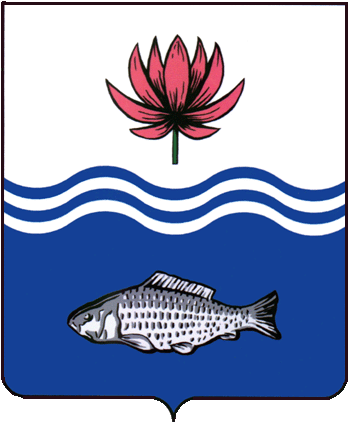 АДМИНИСТРАЦИЯ МО "ВОЛОДАРСКИЙ РАЙОН"АСТРАХАНСКОЙ ОБЛАСТИПОСТАНОВЛЕНИЕО предоставлении Адаеву М.А.в аренду земельного участкадля ведения личного подсобного хозяйствана полевых участкахРассмотрев обращение Адаева Марата Айдарбековича, в соответствии со ст. 22, пп. 19 п. 2 ст. 39.6. Земельного кодекса РФ, администрация МО «Володарский район»ПОСТАНОВЛЯЕТ:1.	Предоставить Адаеву Марату Айдарбековичу, 21.04.1972 г.р. (паспорт 12 17 695313 выдан ОУФМС России по Астраханской области и Республике Калмыкия в Володарском районе, 16.09.2017 г., адрес регистрации: Астраханская область, Володарский район, пос. Старый Алтынжар, ул. Дорожная, д.9, кв. 3) земельный участок в аренду сроком на 5 (пять) лет, с кадастровым номером 30:02:140701:184, общей площадью 4962 кв.м, из категории «земли сельскохозяйственного назначения», в 2,8 м на северо-запад от с. Новинка Володарского района Астраханской области, для ведения личного подсобного хозяйства на полевых участках.2.	Адаеву Марату Айдарбековичу:2.1.	Заключить договор аренды земельного участка с администрацией МО «Володарский район».2.2.	Зарегистрировать договор аренды земельного участка в Володарском отделе Управления Федеральной службы государственной регистрации, кадастра и картографии по Астраханской области в течение 30 дней со дня подписания договора аренды.2.3.	Ежеквартально вносить причитающийся размер арендной платы в установленные договором сроки.2.4.	При перемене места регистрации сообщить в отдел земельных и имущественных отношений, жилищной политики администрации МО «Володарский район».3.	Отделу земельных отношений администрации МО «Володарский район» (Мажитов) внести соответствующие изменения в учетную и справочную документацию.4.	Контроль за исполнением настоящего постановления оставляю за собой.И.о. заместителя главыпо оперативной работе					         Р.Т. Мухамбетов           от 01.03.2022 г.N  280